Rysunek nr 3 Regał 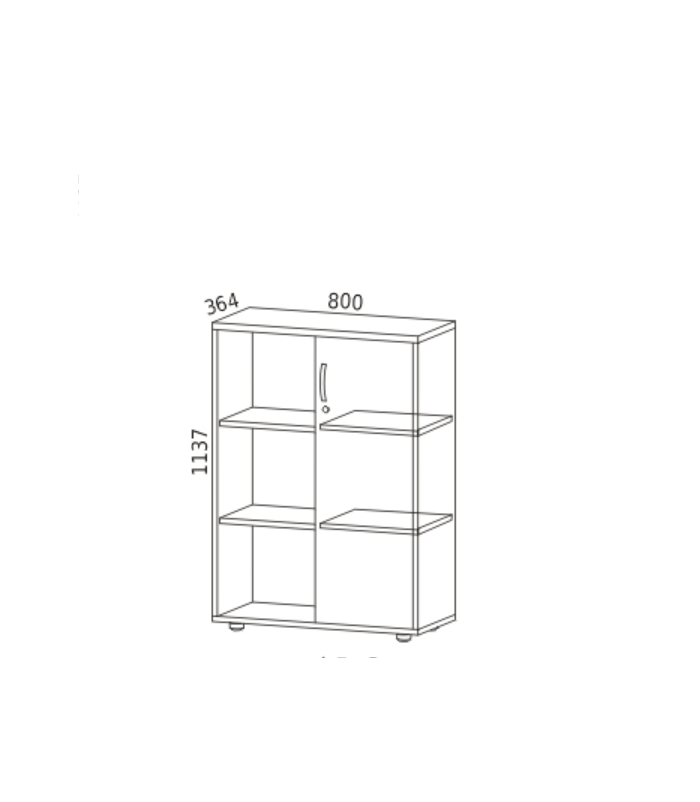 